№ п/пНаименование товараЕд. изм.Кол-воТехнические, функциональные характеристикиТехнические, функциональные характеристики№ п/пНаименование товараЕд. изм.Кол-воПоказатель (наименование комплектующего, технического параметра и т.п.)Описание, значение1.Домик №6ДМ-06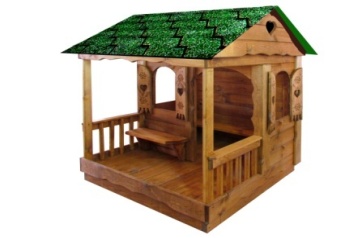 шт.11.Домик №6ДМ-06шт.1Высота  (мм) 16001.Домик №6ДМ-06шт.1Длина  (мм)15001.Домик №6ДМ-06шт.1Ширина  (мм)15001.Домик №6ДМ-06шт.1Применяемые материалы Применяемые материалы 1.Домик №6ДМ-06шт.1СтолбыВ кол-ве 6шт. Столб изготовлен из деревянного бруса естественной влажности 100х100мм, нижняя часть столба покрыта битумной мастикой, с последующим бетонированием.1.Домик №6ДМ-06шт.1ПолВ количестве 1 шт. Пол изготовлен в виде цельной конструкции. Пол состоит из деревянного опорного бруса. На опорный брус укладывается доска толщенной 40мм.1.Домик №6ДМ-06шт.1Крыша двухскатная Крыш в кол-ве 1 шт. Крыша состоит из двух фронтонов, фронтон изготовлен из доски толщиной 40мм. На фронтон крепятся щиты из ОСБ толщиной 9мм. На щиты ОСБ крепятся мягкая кровля «Шинглас»  зеленого цвета.1.Домик №6ДМ-06шт.1Боковые стенки домика В кол-ве 4 шт. Стенки выполнены из доски естественной влажности с покрытием антисептиком «Акватекс». Три стенки домика оборудованы  окнами со ставнями.1.Домик №6ДМ-06шт.1Скамья В кол-ве 2шт.,  изготовлена из деревянной доски естественной влажности толщенной 40мм.1.Домик №6ДМ-06шт.1БалясиныВ кол-ве 10шт., выполнены из доски естественной влажности с  покрытием антисептиком "Акватекс"1.Домик №6ДМ-06шт.1МатериалыДеревянный брус и доска выполнены из сосновой древесины естественной влажности, тщательно отшлифованы со всех сторон и покрашены в заводских условиях антисептиком «Акватекс» , саморезы по дереву.